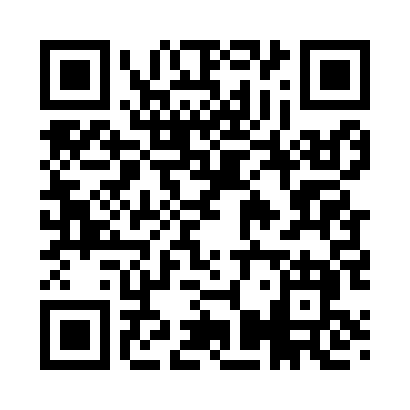 Prayer times for Old Frontenac, Minnesota, USAMon 1 Jul 2024 - Wed 31 Jul 2024High Latitude Method: Angle Based RulePrayer Calculation Method: Islamic Society of North AmericaAsar Calculation Method: ShafiPrayer times provided by https://www.salahtimes.comDateDayFajrSunriseDhuhrAsrMaghribIsha1Mon3:365:291:135:218:5810:512Tue3:375:291:145:218:5810:503Wed3:385:301:145:218:5710:504Thu3:395:311:145:218:5710:495Fri3:405:311:145:218:5710:486Sat3:415:321:145:218:5610:477Sun3:425:331:145:218:5610:478Mon3:435:331:155:218:5510:469Tue3:445:341:155:218:5510:4510Wed3:455:351:155:218:5410:4411Thu3:475:361:155:218:5410:4312Fri3:485:371:155:218:5310:4213Sat3:495:371:155:218:5310:4014Sun3:515:381:155:218:5210:3915Mon3:525:391:155:218:5110:3816Tue3:535:401:165:218:5010:3717Wed3:555:411:165:218:5010:3518Thu3:565:421:165:208:4910:3419Fri3:585:431:165:208:4810:3320Sat3:595:441:165:208:4710:3121Sun4:015:451:165:208:4610:3022Mon4:035:461:165:198:4510:2823Tue4:045:471:165:198:4410:2724Wed4:065:481:165:198:4310:2525Thu4:075:491:165:188:4210:2426Fri4:095:501:165:188:4110:2227Sat4:115:511:165:188:4010:2028Sun4:125:521:165:178:3910:1929Mon4:145:531:165:178:3810:1730Tue4:155:551:165:168:3610:1531Wed4:175:561:165:168:3510:13